        ҠАРАР                             №26	          Постановление                06 апрель  2016 й.                                                                  06 апреля 2016г.            Атинг1н ауылы                                                                    село АнтинганО предоставлении Федеральному государственному унитарному предприятию «Почта России» помещения в аренду	Принимая во внимание обращение Федерального государственного унитарного предприятия «Почта России», в соответствии с пп. 7 п. 1 статьи 17.1 Федерального закона Российской Федерации от 26.07.2006 № 135-ФЗ «О защите конкуренции» и решением Совета сельского поселения Антинганский сельсовет муниципального района Хайбуллинский район Республики Башкортостан от 10.04.2015 № Р-39/121 «Об утверждении Порядка оформления прав пользования муниципальным имуществом сельского поселения Антинганский сельсовет муниципального района Хайбуллинский район Республики Башкортостан и методики определения годовой арендной платы за пользование этим имуществом», Администрация сельского поселения Антинганский сельсовет муниципального района Хайбуллинский район Республики Башкортостан постановляет:1. Предоставить Федеральному государственному унитарному предприятию «Почта России» в аренду муниципальное недвижимое имущество сельского поселения Антинганский сельсовет – одно встроенное помещение (помещение № 9 согласно технического паспорта № 4873 от 23.08.2010г.) в одноэтажном нежилом шлакоблочном здании детского сада (Литер А), общей площадью 39,4 кв.м, расположенного по адресу: 453812, Республика Башкортостан, Хайбуллинский район, с.Антинган, ул.Каюма Ахметшина, 7 на срок с 1 апреля 2016 года по 30 марта 2017 года в целях размещения отделения почтовой связи Антинган.2. Комитету по управлению собственностью Министерства земельных и имущественных отношений Республики Башкортостан по Хайбуллинскому району подготовить проект договора с Федеральным государственным унитарным предприятием «Почта России» о передаче муниципального имущества в аренду и обеспечить его заключение.3. Контроль за исполнением настоящего постановления оставляю за собой.Глава сельского поселенияАнтинганский сельсовет			             	М.Ф. Сурина        ҠАРАР                             №02	          Постановление            11 январь 2016 й.                                                       11 января 2016г.             Атинг1н ауылы                                                                      село Антинган       ҠАРАР                             №04	          Постановление        ҠАРАР                             №12	                 Постановление             15 февраль 2016 й.                                                             15 февраля 2016г.            Атинг1н ауылы                                                                  село Антинган        ҠАРАР                              №15	                 Постановление             24 февраль 2016 й.                                                             24 февраля 2016г.            Атинг1н ауылы                                                                 село Антинган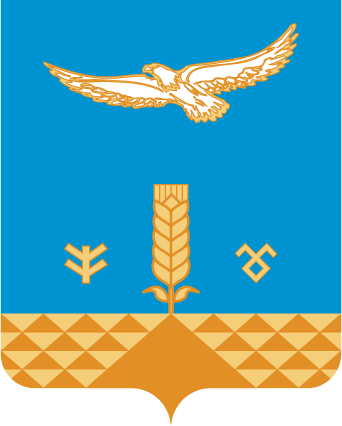 БАШ%ОРТОСТАН РЕСПУБЛИКА*ЫХ1йбулла районы муниципаль районыныёАтинг1н ауыл советыауыл бил1м18е хакими1те К1юм !хм1тшин урамы, 7, Атинг1н ауылы,453812т. (34758) 2-31-35, e – mail: antingan_ss@mail.ru                ОКПО 04281125, ОГРН 1030202120190РЕСПУБЛИКА БАШКОРТОСТАНАдминистрация сельского поселенияАнтинганский сельсоветмуниципального районаХайбуллинский районул.Каюма Ахметшина,7, село Антинган,453812т. (34758) 2-31-35, e- mail: antingan_ss@mail.ruИНН/КПП 0248000479/024801001БАШ%ОРТОСТАН РЕСПУБЛИКА*ЫХ1йбулла районы муниципаль районыныёАтинг1н ауыл советыауыл бил1м18е хакими1те К1юм !хм1тшин урамы, 7, Атинг1н ауылы,453812т. (34758) 2-31-35, e – mail: antingan_ss@mail.ru                ОКПО 04281125, ОГРН 1030202120190РЕСПУБЛИКА БАШКОРТОСТАНАдминистрация сельского поселенияАнтинганский сельсоветмуниципального районаХайбуллинский районул.Каюма Ахметшина,7, село Антинган,453812т. (34758) 2-31-35, e- mail: antingan_ss@mail.ruИНН/КПП 0248000479/024801001БАШ%ОРТОСТАН РЕСПУБЛИКА*ЫХ1йбулла районы муниципаль районыныёАтинг1н ауыл советыауыл бил1м18е хакими1те К1юм !хм1тшин урамы, 7, Атинг1н ауылы,453812т. (34758) 2-31-35, e – mail: antingan_ss@mail.ru                ОКПО 04281125, ОГРН 1030202120190РЕСПУБЛИКА БАШКОРТОСТАНАдминистрация сельского поселенияАнтинганский сельсоветмуниципального районаХайбуллинский районул.Каюма Ахметшина,7, село Антинган,453812т. (34758) 2-31-35, e- mail: antingan_ss@mail.ruИНН/КПП 0248000479/024801001БАШ%ОРТОСТАН РЕСПУБЛИКА*ЫХ1йбулла районы муниципаль районыныёАтинг1н ауыл советыауыл бил1м18е хакими1те К1юм !хм1тшин урамы, 7, Атинг1н ауылы,453812т. (34758) 2-31-35, e – mail: antingan_ss@mail.ru                ОКПО 04281125, ОГРН 1030202120190РЕСПУБЛИКА БАШКОРТОСТАНАдминистрация сельского поселенияАнтинганский сельсоветмуниципального районаХайбуллинский районул.Каюма Ахметшина,7, село Антинган,453812т. (34758) 2-31-35, e- mail: antingan_ss@mail.ruИНН/КПП 0248000479/024801001БАШ%ОРТОСТАН РЕСПУБЛИКА*ЫХ1йбулла районы муниципаль районыныёАтинг1н ауыл советыауыл бил1м18е хакими1те К1юм !хм1тшин урамы, 7, Атинг1н ауылы,453812т. (34758) 2-31-35, e – mail: antingan_ss@mail.ru                ОКПО 04281125, ОГРН 1030202120190РЕСПУБЛИКА БАШКОРТОСТАНАдминистрация сельского поселенияАнтинганский сельсоветмуниципального районаХайбуллинский районул.Каюма Ахметшина,7, село Антинган,453812т. (34758) 2-31-35, e- mail: antingan_ss@mail.ruИНН/КПП 0248000479/024801001